NON STOP! MIASTECZKO PROTESTU przed Sądem Najwyższym "ZAMKNĄĆ MICHNIKA - UNIEWINNIĆ MIERNIKA!"ZAMKNĄĆ MICHNIKA - UNIEWINNIĆ MIERNIKA! " - Ruszyło oblężenie Sądu Najwyższego – powstało namiotowe Miasteczko Protestu przed SN Tel. do koordynatora protestu:Adam Słomka (Niezłomni) tel. 503 814 900Czy pierwsza prezes Sądu Najwyższego, Maria Gersdorf, ma prawo do pełnienia funkcji?Informujemy: W dniu dzisiejszym grupa parlamentarzystów PiS wystąpiła do Trybunału Konstytucyjnego z wnioskiem o stwierdzenie zgodności przepisów, na podstawie których została powołana na funkcję pierwsza prezes Sągu Najwyższego, Maria Gersdorf. Posłowie PiS uważają, że „istnieją poważne wątpliwości co do ich zgodności z konstytucją”. Chodzi m.in. o zarzuty co do procedury wyboru pierwszej prezes SN oraz zakresu przedstawiania kandydata na prezesa. Podnosimy i mamy tu wątpliwości, czy tym aktem prawa wewnętrznego, a mianowicie regulaminem, który jest podejmowany przez Zgromadzenie Ogólne Sędziów Sądu Najwyższego, można dokonywać procedury wyboru kandydata na prezesa SN, a następnie przedstawić go prezydentowi. Czyli aktem prawa wewnętrznego, który nie jest publikowany na zewnątrz, dokonuje się wyboru kandydata, którego skutki są istotne, ponieważ dotyczą zatwierdzenia tego kandydata przez prezydenta.Oczekujemy, że Trybunał Konstytucyjny uzna te przepisy za niezgodne z konstytucją.Co więcej, wnosimy, ażeby wyrok miał charakter aplikacyjny. To oznacza, że skutki tych czynności byłyby uznane za nieskuteczne.A zatem nie tylko wybór pani profesor Marii Gersdorf przez pana prezydenta Bronisława Komorowskiego byłby nieskuteczny, ale także czynności, które podejmowała w ciągu ostatnich lat byłyby nieskuteczne. Dlatego, że taka procedura wyboru, tryb, następnie przedstawienie panu prezydentowi, mają w naszej ocenie charakter niekonstytucyjny i powinny być wyeliminowane z obrotu prawnego - informował poseł A.Mularczyk z PiS.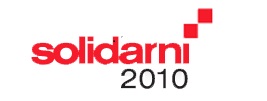 Stowarzyszenie Solidarni 2010Organizacja Pożytku PublicznegoOdpis 1% - KRS 0000377052Źródło: http://solidarni2010.pl/34785-non-stop-miasteczko-protestu-przed-sadem-najwyzszym-zamknac-michnika---uniewinnic-  miernika.html?PHPSESSID=d86b8f3c0fc8a009d4ddc961fdc10c0fUkład – ZSt.